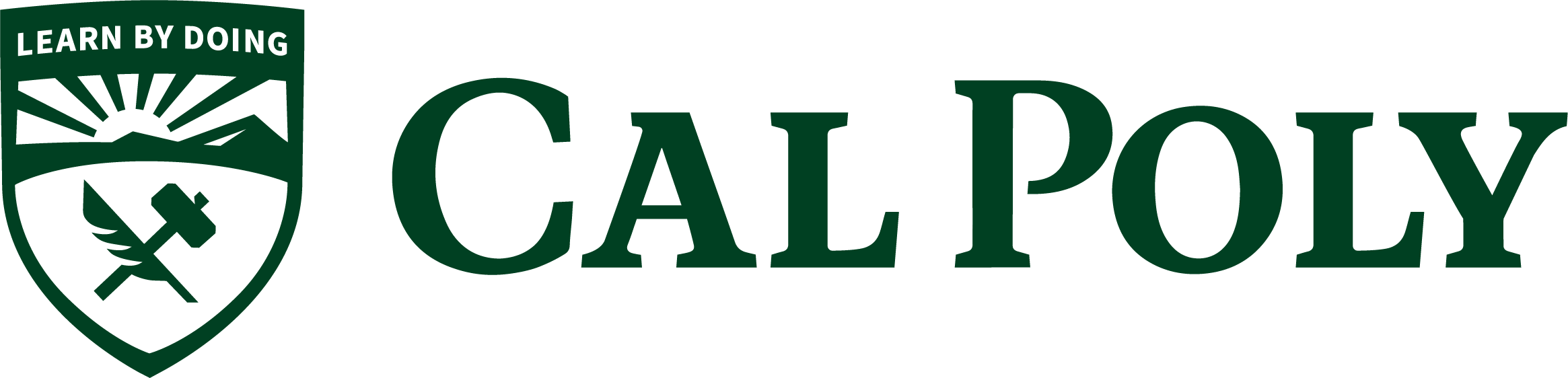 EMPLOYEE SEPARATION FORMAll employees separating from Cal Poly employment must complete the Payroll Form 300.Please also complete and sign the Employee Personal Checklist on the back of this form.EMPLOYEE SEPARATION CHECKLISTPlease review each item and verify compliance by signing at the bottom of this page.	Contact Transportation and Parking Services for parking fee refund (Bldg. 36) if not on payroll deduction	Enter all final leave hours online through Absence Management Self Service	If you received a travel and/or moving expense advance contact Accounts Payable (Adm 129 or 6-2291)	Review your payroll deductions and arrange for alternative payment or cancellation if necessary: Parking:  To cancel your payroll deducted parking permit, submit an update via the “My Job Tasks” portlet. CAUTION: your parking permit will be promptly deactivated upon completion.United Way:  Complete a form deleting the deduction at Payroll Services.Cal Poly Fund (donations to your department, scholarships, Athletics, etc.):  contact Advancement Services at 756-1555.Tax Deferred Plans – Complete Payroll Form 193 if requesting tax deferred monies from separation pay.CalPERS Long Term Care:  contact CalPERS at 888-225-7377.Employee-paid Life and/or Disability Insurance:  contact the carrierLoan Payments	Contact Human Resources regarding your insurance and retirement benefits:COBRA:  You will be losing your group insurance benefits upon separation.  “COBRA” allows you to extend your group insurance(s) by paying the total premium (Employer and Employee share).  Information will be mailed to you, but can also be obtained on Human Resources website, or by speaking to a Benefits Representative at (805) 756-2236.Special consideration should be made for HCRA and DCRA enrollees to assure non-forfeiture of funds currently on deposit.You may have retirement funds on deposit with CalPERS, PST, or UCDC retirement plans.  Separation forms for each plan are available from Human Resources.  Please contact a Benefits Representative to review your options. 	Review and implement campus guidelines to ensure proper handling of university information in your possession.  (http://security.calpoly.edu/content/practices/data-disposition-guidelines).	Complete your exit interview with ExitRight.  ExitRight is an external company that conducts exit interviews on behalf of Cal Poly - SLO.  In the next few days you will receive an email from exitright@hsdmetrics.com to complete an online survey regarding your experience with Cal Poly – SLO. Responses are confidential and will not impact any future employment with Cal Poly - SLOPlease be sure your HR representative has your most current phone number and address.I have reviewed the above items and handled all necessary arrangementsName:  ___________________________________________Signed: ___________________________________Return to Payroll Services along with Payroll Form 300EMPLOYEE NAME:EMPLOYEE ID:DEPARTMENT:LAST DAY PHYSICALLY WORKED: REASON FOR SEPARATION:	  Resignation (Staff/MPP attach HR191 Form)	  Retirement			  End of FERP Contract	  End of Temporary Assignment (not returning)	  Other (please specify):REASON FOR SEPARATION:	  Resignation (Staff/MPP attach HR191 Form)	  Retirement			  End of FERP Contract	  End of Temporary Assignment (not returning)	  Other (please specify):IMPORTANT PAYROLL INFORMATIONIMPORTANT PAYROLL INFORMATIONFinal Check will be sent to the mailing address on file unless Payroll is otherwise notified. Please contact Payroll at 805-756-2605 if you would like other distribution instructions.If your address is changing, please update your mailing address (and home address if applicable) on the Personal Info tab of your portal on or before your last day. Please note: your W2 will be sent to the mailing address on file.Final Check will be sent to the mailing address on file unless Payroll is otherwise notified. Please contact Payroll at 805-756-2605 if you would like other distribution instructions.If your address is changing, please update your mailing address (and home address if applicable) on the Personal Info tab of your portal on or before your last day. Please note: your W2 will be sent to the mailing address on file.TO BE COMPLETED BY FACILITY SERVICES AND/OR CAL POLY POLICETO BE COMPLETED BY FACILITY SERVICES AND/OR CAL POLY POLICEKEYSTo be completed by Facility Services (Bldg. 58):	I verify that all State keys issued to this employee have been returned to Facility Services.  Facility Services Representative Signature: __________________________________	Date: _________________NOTE:  Employees who have lost their State keys must file a report with the Cal Poly Police. IF KEYS ARE NOT BEING RETURNED, DEPARTMENT MUST AUTHORIZE BELOWKEYSTo be completed by Facility Services (Bldg. 58):	I verify that all State keys issued to this employee have been returned to Facility Services.  Facility Services Representative Signature: __________________________________	Date: _________________NOTE:  Employees who have lost their State keys must file a report with the Cal Poly Police. IF KEYS ARE NOT BEING RETURNED, DEPARTMENT MUST AUTHORIZE BELOWThis employee has filed a lost key report with Cal Poly Police (if applicable).Cal Poly Police Representative Signature: _________________________________________	Date: _________________This employee has filed a lost key report with Cal Poly Police (if applicable).Cal Poly Police Representative Signature: _________________________________________	Date: _________________TO BE COMPLETED BY LIBRARY SERVICESTO BE COMPLETED BY LIBRARY SERVICESFor library services release, email circulation@calpoly.edu. Email release can be attached to this form.For library services release, email circulation@calpoly.edu. Email release can be attached to this form.TO BE COMPLETED BY EMPLOYEE/DEPARTMENTTO BE COMPLETED BY EMPLOYEE/DEPARTMENTI certify that all State property has been returned and outstanding debts have been paid.  I understand I have ongoing responsibilities for maintaining the confidentiality of university information.Employee Signature: _______________________________________________		Date: _________________Yes   		     Employee has returned campus Identification Card (attached to this form or if not, give reason)		     _________________________________________________Yes    N/A       Employee has returned all department-issued property and equipmentYes    N/A  	     Employee has returned Cal Poly Procurement Card to departmentYes    N/A  	     Cal Poly Travel Credit Card(s) returned to Procurement Office (Adm. 128)Yes    N/A  	     Employee has been authorized to retain State keys at this timeYes    N/A       Library fines and personal telephone charges paid to State Cashier (Adm 131E)Yes    N/A  	     All Salary Advances extended to me by Cal Poly have been settledYes    N/A  	     If faculty member is requesting an early settlement, Payroll Form 192 has been completed and 		     submitted to Academic Personnel (a copy retained in department).Yes    N/A       Employee read Cal Poly’s Email Retention Standard and disposed of/transferred email as required.Depart Head/Chair/Director Signature: ______________________________	Date: _______________Department OR employee – please forward completed Payroll Form 300 to Payroll ServicesI certify that all State property has been returned and outstanding debts have been paid.  I understand I have ongoing responsibilities for maintaining the confidentiality of university information.Employee Signature: _______________________________________________		Date: _________________Yes   		     Employee has returned campus Identification Card (attached to this form or if not, give reason)		     _________________________________________________Yes    N/A       Employee has returned all department-issued property and equipmentYes    N/A  	     Employee has returned Cal Poly Procurement Card to departmentYes    N/A  	     Cal Poly Travel Credit Card(s) returned to Procurement Office (Adm. 128)Yes    N/A  	     Employee has been authorized to retain State keys at this timeYes    N/A       Library fines and personal telephone charges paid to State Cashier (Adm 131E)Yes    N/A  	     All Salary Advances extended to me by Cal Poly have been settledYes    N/A  	     If faculty member is requesting an early settlement, Payroll Form 192 has been completed and 		     submitted to Academic Personnel (a copy retained in department).Yes    N/A       Employee read Cal Poly’s Email Retention Standard and disposed of/transferred email as required.Depart Head/Chair/Director Signature: ______________________________	Date: _______________Department OR employee – please forward completed Payroll Form 300 to Payroll Services